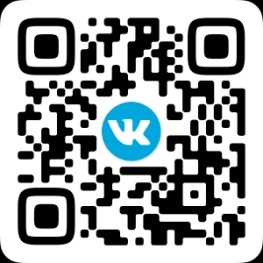 VI  ВСЕРОССИЙСКИЙ Многожанровый конкурс-фестиваль ДЕТСКОГО, ЮНОШЕСКОГО И ВЗРОСЛОГО ТВОРЧЕСТВА                                   "ПЕРМСКИЙ СТИЛЬ"г. Пермь11-12  мая 2024 г.Пермский ДНТ «Губерния», ул. Советской Армии, 4НОМИНАЦИИ: хореография, вокальное исполнительство, художественное слово, театральное искусство, цирковое искусствоЦель: выявление и поддержка новых дарований, представление творческих коллективов, содействие реализации творческих способностей и гармоничного развития личности. Расширение культурного межнационального сотрудничества, установление творческих контактов между коллективами. Привлечение внимания общественности к проблемам любительского  и профессионального творчества. Благотворительная деятельность.Участники:Творческие коллективы и отдельные исполнители без ограничения возраста:учащиеся, преподаватели, отдельные исполнители: детских музыкальных, хореографических школ; школ искусств; художественных школ, музыкальных, хореографических училищ, колледжей, ВУЗов; хореографических, вокальных студий; любых государственных и негосударственных  образовательных учреждений, а также учреждений дополнительного образования.Данное Положение является также договором публичной оферты в соответствии с п.2 ст.437 ГК РФ. Подача заявки на участие в конкурсе-фестивале означает, что все участники с данным Положением ознакомлены и согласны.Конкурсные номинации и возрастные категории:Фестиваль проводится в форме конкурсов по следующим номинациям:Примечания:Выступления и работы, не соответствующие законодательству РФ запрещены к выступлению и показу;Выступления и работы, не соответствующие требованиям данного Положения жюри не оцениваются;Возраст участников должен строго соответствовать возрастным категориям, указанным в Положении. Лица, не соответствующие возрастным категориям, не допускаются к участию в конкурсной программе;Выступления участников проходят строго по номинациям и возрастным категориям.Сопровождающие педагоги, руководители коллективов, родители (опекуны) несут полную ответственность за жизнь и здоровье участников;По правилам пожарной безопасности запрещается использовать пожароопасные предметы, в том числе пиротехнику, свечи, факелы, бенгальские огни, декорации и другие предметы, не соответствующие нормам пожарной безопасности;Вход на сцену и за кулисы разрешается только во второй обуви;По правилам пожарной безопасности вход за кулисы разрешается только руководителю или педагогу коллектива для сопровождения участников;      Правила предоставления фонограмм для конкурсных номеров:Обязательное наличие качественных фонограмм, записанных на USB носитель, с указанием названия коллектива или фамилии исполнителя, названия и номера треков.Фонограммы передаются участниками звукооператору в зале в день проведения конкурса не позднее, чем за 20 минут до начала конкурсного блока.      Не допускается выступление вокалистов под фонограмму «плюс».ВНИМАНИЕ!Жюри в обязательном порядке просматривает конкурсные номера с продолжительностью не более  указанного для номинации времени. По истечении данного времени жюри вправе остановить выступление конкурсанта.Мнение жюри не обсуждается, судейские протоколы на руки не выдаются. Заявку на участие можно оформить на сайте  пермский-стиль.рф  заполнив специальную форму. На каждый номер или работу подается отдельная заявка. После подачи заявки на указанную в заявке электронную почту приходит письмо от Google форм с адреса forms-receipts-noreply@google.com, это письмо подтверждает, что заявка получена, принята и заявку можно оплачивать.Заявки на участие и оплата принимаются до 28 апреля 2024 г.** организаторы оставляют за собой право досрочно прекратить приём заявок на участие при заполнении конкурсного дня и внести изменения в номинации;  время и порядок выступления участников остается на усмотрение организаторов конкурса Изменения в заявках после 5 мая 2024 г не принимаются.Жюри фестиваля формируется из ведущих специалистов культуры и искусства Пермского края и Российской Федерации. Жюри оценивает выступления участников по 10-бальной системе.Награждение и наградная атрибутикаУчастники оцениваются в каждой номинации и возрастной группе.Во всех номинациях каждый номер будет отмечен дипломом с приглашением на сцену для награждения. Каждый участник конкурса-фестиваля получает медаль участника и памятный диплом. Для малых форм и ансамблей - кубки для лауреатов и дипломантов 1,2,3 места на команду и наградные дипломы для лауреатов и дипломантов.Для сольных номеров и дуэтов – кубки или призы для каждого участника и наградные дипломы лауреатов и дипломантов.Для преподавателей и руководителей коллективов - благодарственные письма.В номинации хореография учреждается Приз GrandPrix – Диплом «Гран-при», фестивальный кубок.В каждой из номинаций: вокальное исполнительство, художественное слово, театральное искусство, цирковое искусство учреждается специальный приз жюри -                «За лучший номер» (включает диплом и специальный кубок).Финансовые условия. Организационный взнос является обязательным для участников конкурса и должен быть оплачен в размере 100% до 28.04.24 включительно. Стоимость участия в одном номере составляет:Для участника (солиста) - 1700 рублей при длительности номера до 4-х минут и 1900 рублей при длительности номера от 4-х до 7 минут.  Для дуэтов - 2300 рублей за номер при длительности номера до 4-х минут и 2600 рублей при длительности номера от 4-х до 7 минут.Для малых форм (от 3-х до 5 участников) - 3500 рублей за номер при длительности номера до 4-х минут и 4300 рублей при длительности номера от 4-х до 7 минут.Для малых ансамблей (от 6 до 9 участников) - 5000 рублей за номер при длительности номера до 4-х минут и 6300 рублей при длительности номера от 4-х до 7 минут.Для ансамблей (от 10 до 14 участников) – 6000 рублей за номер при длительности номера до 4-х минут и 7700 рублей при длительности номера от 4-х до 7 минут.Для больших ансамблей (от 15 до 24 участников) - 7000 рублей за номер при длительности номера до 4-х минут и 8500 рублей при длительности номера от 4-х до 7 минут.Для ансамблей продакшен (от 25 участников) – 9000 рублей за номер при длительности номера до 4-х минут и 10600 рублей при длительности номера от 4-х до 7 минут.Для участников в номинации «Театральное искусство» и «Художественное слово» при длительности номера более 5 минут: малые формы и ансамбли - спектакль от 5 минут до 10 минут – 9000 рублей, спектакль от 11 до 20 минут – 12000 рублей, спектакль от 20 до 30 минут – 16000 рублей.Чек, подтверждающий оплату, необходимо прислать на эл-ю почту: permstil@yandex.ruПлатежные реквизиты размещены на сайте пермский-стиль.рф Вход в Малый зал на 2-м этаже ПДНТ для зрителей бесплатный.Вход в БКЗ (Большой Концертный Зал) для зрителей платный, цена входного билета              50 рублей. Детям до 16 лет и руководителям вход в БКЗ бесплатный. Возврат денежных средств.Для аннуляции заявки на участие в конкурсе - фестивале: - за 5 суток и ранее до начала мероприятия (до 05.05.24 включительно) – возврат 100% стоимости платежа. - менее 5 суток до мероприятия (с 06.05.24)  - возврат не осуществляется.Авторские праваАвторские права на логотип, брендовое название, а также на проведение конкурса принадлежат организаторам конкурса. Использование логотипа,  названия конкурса в своих коммерческих целях влечет за собой ответственность по гражданскому кодексу РФ.Организатор конкурса - ИП Сомова Елена Владимировна,  ИНН 661705654873,                          ОГРН 304590525000234, контактные данные размещены на сайте пермский-стиль.рфЖанрВозрастная категорияКритерии оценокВокальное исполнительство:Народное, академическое, эстрадное, авторская песняФорма: соло, дуэт, малая форма (от 3-х до 5 участников), ансамбль (от 6 участников)                                 Выступления: произведение не более 4-х минут до 6 лет; 7-9 лет;10-12 лет; 13-15 лет;16-19 лет; 20-25 лет; 26-35 лет;36-55 лет;55 лет и старше; смешанная- чистота интонации и качество звучания;- сценическая культура;- соответствие репертуара  исполнительским возможностям и возрастной категории исполнителя;- исполнительское мастерство.Хореография:классический танец,народный танец,детский танец,народно-стилизованный танец,восточный танец (OrientalBellyDance: классика, народный, шоу),направление HighHeels,танцевальное шоу,современная хореография:(джаз-модерн, неоклассика, контемпорари и т.д.),эстрадный танец,авторская хореография,патриотический танец,бродвейский джазХип-хоп, Break-Dance,    Street-Dance,Vogue,акробатический танец,спортивный танец,бальный танецформы: соло, дуэт, малая форма (от 3-х до 5 участников), ансамбль                               (от 6 участников)Выступления:номер не более 4-х минут2-4 года5-6 лет; 7-9 лет;10-12 лет; 13-15 лет;16-19 лет; 20-25 лет; 26-35 лет;36-55 лет;55 лет и старше; смешанная;- исполнительское мастерство;- выразительность и раскрытие художественного образа;- идея номера и композиционное построение;- сценическая культура (костюм и уровень отработки номера);- соответствие репертуара возрастным особенностям исполнителей.Художественное слово:Проза, поэзия, сказ, литературно-музыкальная композицияФорма: соло, дуэт, малая форма (от 3-х до 5 участников), ансамбль                                     (от 6 участников)Выступления:номер не более 7  минут4-6 лет;7-9 лет; 10-12 лет;13-15 лет;16-19 лет;20 лет и старше;                                  Смешанная - полнота и выразительность раскрытия темы произведения;- артистизм, раскрытие и яркость художественных образов, исполнительский уровень;- дикция;- сложность исполняемого произведения;- соответствие репертуара возрастным особенностям исполнителей.Театральное искусство:                           Музыкальный театр, драматический театр, кукольный театр, театр пластики, театр моды и костюма, современное направление, народное направление (в том числе фольклор и этнография, театрализованные действа и обряды)Форма: соло, дуэт, малая форма (от 3-х до 5 участников), коллектив (от 6 участников)Выступления:номер не более 20 минутдо 5 лет;6-8 лет;9-11 лет;12-14 лет;15-17 лет;18 лет и старше;смешанная;-уровень мастерства, выразительность, качество, культура и техника исполнения номера;-артистизм участников и зрелищность номера;-современность, оригинальность, новизна и актуальность номера;-соответствие заявленной теме и возрасту участников;-целостность номера, соответствие идее и жанру произведенияЦирковое искусство (эквилибр, антипод, каучук, жонгляж, клоунада, акробатика и другие направления, кроме тех, которые связаны с воздухом и огнем);Форма: соло, дуэт, малая форма (от 3-х до 5 участников), коллектив (от 6 участников)Выступления:номер не более 7  минутдо 5 лет;6-8 лет;9-11 лет;12-14 лет;15-17 лет;18 лет и старше;смешанная;-уровень мастерства, выразительность, качество, культура и техника исполнения номера;-артистизм участников и зрелищность номера;-современность, оригинальность, новизна и актуальность номера;-соответствие заявленной теме и возрасту участников;-целостность номера, соответствие идее и жанру произведения